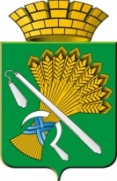 АДМИНИСТРАЦИЯ КАМЫШЛОВСКОГО ГОРОДСКОГО ОКРУГАП О С Т А Н О В Л Е Н И Еот 17.06.2019  N 557О признании многоквартирного дома, расположенного по адресу: Свердловская область, город Камышлов, улица Леваневского, дом 1б, аварийным и подлежащим сносу	В соответствии с Федеральным законом от 06.10.2003 г. №131-ФЗ «Об общих принципах местного самоуправления в Российской Федерации», постановлением Правительства Российской Федерации от 28.01.2006 N 47 (ред. от 24.12.2018) "Об утверждении Положения о признании помещения жилым помещением, жилого помещения непригодным для проживания, многоквартирного дома аварийным и подлежащим сносу или реконструкции, садового дома жилым домом и жилого дома садовым домом», рассмотрев заявление  Бажиной Л.Ю. (вх.№3791 от 13.05.2019 года), проживающей по адресу: Свердловская область, город Камышлов, улица Леваневского, дом 1б, квартира 18, акт и заключение межведомственной комиссии №2 от 11.06.2019 года, руководствуясь уставом Камышловского городского округа, администрация Камышловского городского округаПОСТАНОВЛЯЕТ:1. Признать многоквартирный жилой дом №1б, расположенный по адресу: Свердловская область, город Камышлов, улица Леваневского, аварийным и подлежащим сносу.2. Установить срок переселения физических лиц – до 2027 года.3. Опубликовать настоящее постановление в газете «Камышловские известия» и на официальном сайте Камышловского городского округа.4. Контроль за исполнением настоящего постановления возложить на первого заместителя главы администрации Камышловского городского округа Бессонова Е.А.ГлаваКамышловского городского округа                                               А.В. Половников